RENCANA PELAKSANAAN PEMBELAJARAN (RPP)Sekolah		    : SMA Negeri 1 GodeanMata Pelajaran	    : Pendidikan Jasmani, Olahraga, dan KeseharanKelas / Semester	    : XI / 1Pertemuan ke		    : 1Alokasi Waktu	    : 2 x 45 menitMateri Pokok		    : Bola VoliStandar Kompetensi  :1. Mempraktikan berbagai keterampilan permainan olahraga bola                besar dan nilai – nilai yang terkandung di dalamnyaKompetensi Dasar   : 1 1.Mempraktikan keterampilan tekhnik bermain salah satu permainan olahraga bola voli secara sederhana serta nilai kerjasama, kejujuran, meghargai, semangat dan percaya diri **)Indikator		:Tujuan Pembelajaran	:Siswa dapat melakukan passing bawah melewati net dengan jarak pendek kira kira 5 meter kesesama temannya Siswa dapat melakukan passing bawah melewati net dengan jarak jauh kira kira 7 m  kesesama temanyaSiswa dapat bermain dengan peraturan yang sederhana, dimana permaianannya lebih menekankan pada passing bawah Siswa dapat menjelaskan teknik passing bawah dari sikap awalan, perkenaan dan gerak lanjutan dengan benar.Siswa dapat memunculkan nilai saling kerjasama, disiplin, tanggung jawab, percaya diri serta  dan bersungguh sungguh Materi Pembelajaran	: Permainan Olahraga Beregu Bola Besar				  Bola Voli = Passing bawah  Metode Pembelajaran	: TGFU KomandoDemonstrasi  Kegiatan Pembelajaran	: E.     Alat dan Sumber BelajarAlat Pembelajaran :Lapangan voliNetBola voliKokPeluitSumber Pembelajaran :Buku teks :  Muhajir. 2007. pendidikan jasmani, olahraga dan kesehatan untuk SMA Kelas X1. Jakarta : Erlangga.F. Penilaian     1. Rublik Penilaian        a) Psikomotor	Ket : 1 = Buruk		2 = Cukup Baik	         3 = Baik			4 = Baik Sekali	Nilai =  %b). KognitifNilai = c) AfektifNilai =  %Nilai Keseluruhan = Psikomotor + Kognitif + Afektif								              Sleman, 3 Sepetember 2013Mengetahui,Pembimbing							MahasiswaYanuar Fandi T, S.Pd					             Bayu Nugroho PNIP. 							           NIM.10601244106NoMelalui demonsterasi di harapkan siswa dapatKPA1.2.3.4.Melakukan passing bawah bola voli dengan benarBermain dengan peraturan yang disederhanakanMengetahui bagaimana tehnik pasing bawah dengan benarMelakukan gerakan dengan sungguh-sungguh, saling kerjasama, percaya diri, tanggung jawab dan semangat.Langkah-langkah PembelajaranGambar / formasiKeteranganPendahuluan 18 MenitSiswa di siapkan dan di bariskan menjadi 4 saff (dapat menyesuaikan)Berhitung dan berdo’a.Menyampaikan salam pembuka dengan menanyakan kesiapan siswa, kondisi siswa dllMemberikan apersepsiMenyamakan Persepsi siswa tentang materi yang akan diajarkan yaitu passing bawah bola voli. Selain itu guru memberikan motivasi dan memberitahukan tujuan pembelajaran yaitu agar siswa mampu melakukan serangkaian gerakan passing bawah pada bola voli.PemanasanLari mengelilingi lapangan 3 kali putaranPemanasan statis dan dinamis Pemanasan permainanSiswa di bagi menjadi 8 kelompok Masing masing kelompok  berjumlah 3 anak dan di sediakan 1 buah bolaPeraturan permainannya adalah:Guru memberikan waktu 2 menitMasing masing kelompok saling lempar bola secara cepatSetelah itu di tambah waktunya menjadi 2 menitMelakukan lagi lempar bolaTujuan permainan ini lebih menekankan pada gerakan tanganX  X  X  X  X  X  X  X  X  X  X  X  X  X  X  X  X  X X  X  X  X  X  X  X  X  X  X  X  X  X  X  X  X  X  X  Ket :       = Guru           X = SiswaKomando, ceramahKegiatan Inti 60 menit Siswa diminta saling berpasang-pasangan dua orang dan membawa bola voly.siswa yang depan membawa bola dan ditempelkan pada lengan bawah siswa yang melakukan, gerakannya diayunkan kedepan dan bola sedikit ditahan agar perkenaan bola tepat pada lengan bawah.Dilakukan sebanyak 10 kali dan bergantian siswa berikutnya.Siswa melakukan pasing bawah secara individu dengan cara memasingkan bola satu kali tangkap  sebanyak 10 kali dan dilakukan begitu seterusnya sampai semua siswa melakukan.Siswa melakukan gerakan passing bawah secara individu sebanyak 5 kali secara langsung dan meningkat sebanyak 10 kali dan diusahakan tidak boleh jatuh ketanah bolanya.Siswa melakukan lempar passing kepada pasangan masing-masing dengan jarak yang dekat terlebih dahulu kemudian makin lama makin jauh jaraknya dan dilakukan begitu seterusnya sampai semua siswa melakukan.Siswa diminta saling pasing antar pasangan melewati net.Main dengan peraturan yang disederhanakan.         PASSING BAWAH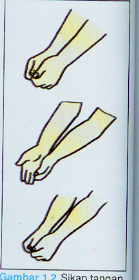 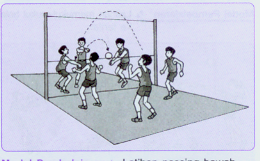 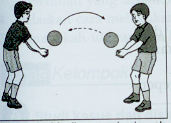 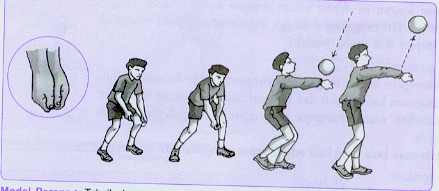 Demontrasi, BermainPenutupPermainan PendinginanSiswa membuat lingkaranKemudian guru memberikan 1 buah benda, misalnya balok, dan siswa di minta untuk mengumpamakanbalok tersebut menjadi sebuah benda misal sabun mandi, handpone dll.Untuk siswa yang tidak bisa mengumpamakan benda tersebut maka akan mendapatkan hukumanEvaluasi prosesMengumpulkan dan mengkondisikan siswaMemberikan pertanyaan-pertanyaan yang mengukur penguasaan materi yang baru saja dilakukan. Pertanyaan ini disampaikan secara lisan.Memberi kesimpulan atau garis besar materi yang baru saja dilakukan dan di sampaikan. Bagaimana perkenaan posisi tangan, perkenaan bola pada tangan dan posisi kaki.Menyampaikan pesan untuk pertemuan berikutnya.Siswa dibariskan dalam dua bersafBerhitung, Berdo’a, salam penutup dan membubarkan barisan.           X          X          X   X                                  X   X                                 X                        X                                 X       X                              X             X   X X X XKet:X : siswa     : GuruX  X  X  X  X  X  X  X  X  X  X  X  X  X  X  X  X  X X  X  X  X  X  X  X  X  X  X  X  X  X  X  X  X  X  X  Ket :       = Guru           X = Siswa Komando  ceramahNo.Aspek yang dinilaiKualitas GerakKualitas GerakKualitas GerakKualitas GerakNo.Aspek yang dinilai12341.Bisa melakukan passing bawah dalam jarak 5 m tepat di sasaran atau temannya2.Bisa melakukan passing bawah dalam jarak kira kira 7 m tepat di sasaran atau temannya3.Dapat melakukan passing bawah secara individu selama 30 detik.4.Dapat melakukan passing bawah secara individu selama 60 detik.No.Aspek yang dinilaiKualitas JawabanKualitas JawabanKualitas JawabanKualitas JawabanNo.Aspek yang dinilai12341.Bagaimana tekhnik servis atas yang benar2.Bagaimana teknik passing bawah yang benar3.Sebutkan perkenaan bola pada passing bawah4.Apa keuntungan menggunakan passing bawah pada saat pertandingan bola voly?Skor maksimal = 16NoPerilaku yang diharapkanCek list1.Kerjasama2.Kejujuran 3.Menghargai teman dan lawan4. Kesungguh-sungguhan dalam beraktivitas5.Percaya diriSkor maksimal = 5